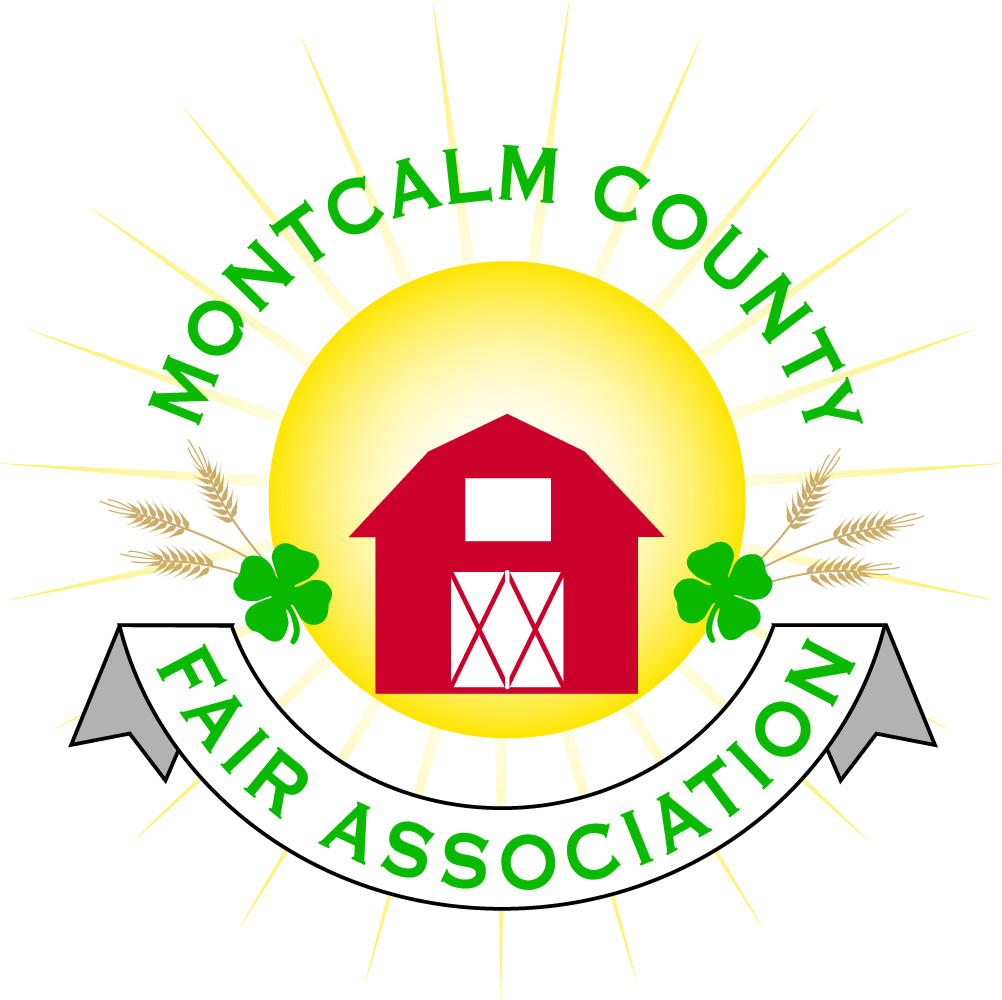 Montcalm County Fair Association Board MeetingFebruary 04, 2019    Ash BuildingMontcalm County Fairgrounds, Greenville, MIThe meeting was called to order by President Melissa Eldridge at 6:58 pm.  Board members present were;Melissa Eldridge, Lisa Johnson, Holly Esterling, Brad Heft, Lee Rasmussen, Cheryl Strautz, Carrie Harkness, Amy Bell, Melanie Rodenhouse, Shaun Hyde, Mike Jensen, Brian PlankAbsent: Todd Hetherington, Tammi Jahnke, Jason NadeauOthers present were:	Sharri Potter, Tarin Minkel, Rachel Croy, Racheal Valesquez – Ranch HandsMotion by Brian Plank, support by Carrie Harkness to approve the Secretary’s minutes from the January meeting.  Motion CarriedMotion by Brian Plank support by Lee Rasmussen to put the financials as presented on file.  Motion carried.  Extension Office: Tarin presented Superintendent qualifications and expectationSuperintendents workshopExecutive Committee:Met tonight in regards to discuss an incident that happened at the 2018 fair over a youth that had a physical altercation – Todd Hetherington had addressed issue with student at fair – a letter has been drafted in regard to this – a meeting with youth, parent, Tarin and 2 Fairboard members to discuss that the youth will be allowed to show in still exhibits but not allowed to show in livestock exhibit.Marketing/Fundraising really looking for youth involvement and adult involvement to help on this committee – Please contact Carrie Harkness – A budget of $35,000 - $50,000 to cover operating cost of fair.Fair Manager position – need to move forward – Melissa and Lisa have committed to go over financials to come up with funding ideas.Budget & Audit Committee:Melissa touched base with Tammi Jahnke in regard to the audit/review – committed to have something set by March meetingBuildings, Grounds & Construction Committee:Camping – Open on March 1st. – there are 47 sites sold (Sponsored) alreadyDiscussion over what happens if you do not pay per the terms noted “If you do not pay with in X# Years you will relinquish the sponsorship”Lee Rasmussen is the new Chairperson of the Buildings, Grounds, & ConstructionMelanie presented an option from the Horse Leaders on how to eliminate the tent at fair – Adding a lean to on the Northside of the horse barnA conversation in regard to drainageRental Committee:Formed a subcommittee – Horse Rental committeeMonth of January – Brought in $1,695.00 - 1 EventsFebruary & March projected to bring in– 5 Events2 signed contracts & 2 facility tours29 rentals booked for 2019, 1 rental booked for 2020Repairs needed:Some minor repairs to walls – some painting to be done – Schedule for February 17Horse area has 17 events booked4H events (6)11 paid eventsA contract written to clearly spell out what /whose responsibilities and how funds/monies are utilized.Danish Festival would like to host the balloon launch event – Insurance liability from each balloonistTouch base with Montcalm County Fire DepartmentWould like to see campground advertisingDonation a free balloonConcessionsJudges:Beef judges are signed. Needing judges list from a couple areas. Need to have phone numbers when sending recommendations.Livestock/Agriculture – Bio-Security:Need members to form committeePlan to make it happen – Financial and man powerTarin – would like to be a part as far as an educationalLisa volunteered to get together a sample planSuggested to include the superintendentsCheryl Strautz/ Shaun Hyde volunteered to help advise the planConcessions, Commercial Exhibits & Grandstand:Rodeo – Shane Ingstram – Flying Star Rodeo – Reed City$11,500 to put on a 7-event rodeoBulls, Barrels, Calf roping, Team roping, Calf Scrabble,We need to provide Hay for rodeo stockSanctioned IPRA 2nd, Mid-state FirstPaid for by SponsorshipMotion made by Brian Plank, support by Lee Rasmussen to contract Flying Star Rodeo for Friday night grandstand event. Motion CarriedGrandstand events:Sunday - Figure 8 trailer racesMonday – Antique Tractor pullsTuesday – Mini Modified Tractor PullsWednesday -?Thursday – Livestock SaleFriday – RodeoSunday– Demolition DerbyFairbook: Nothing to reportShoworks:Meeting at the end of the month.Awards/Trophies:Meeting tomorrowMarketing & Fundraising Committee:Youth interest – have had a good response – Carrie would like to meet with Youth and have a presentation for them when meeting with potential sponsorsNew Business:None to reportNext Meeting Date – 03/04/2019 7:00 PMFair Dates – June 23 – 29, 2019Motion to adjourn meeting at 9:09 PM Motion by Brian Plank to and support Lee RasmussenRespectfully submitted by Holly Esterling, Secretary